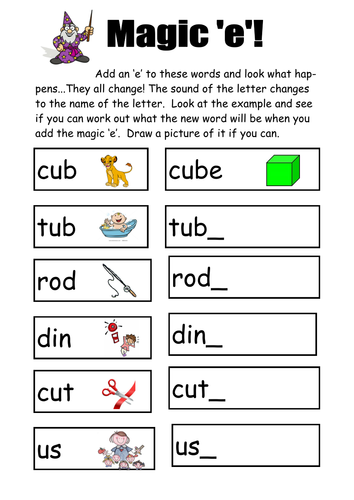 Magic E words to practise reading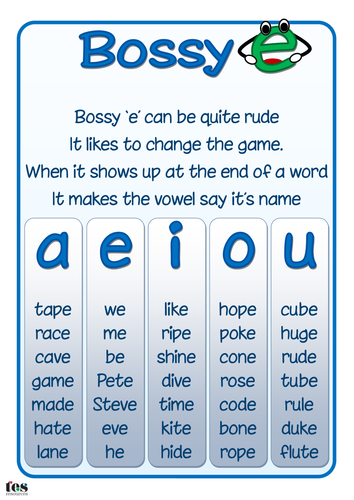 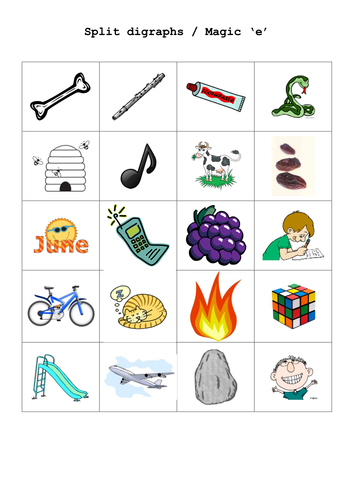 Youll need 2 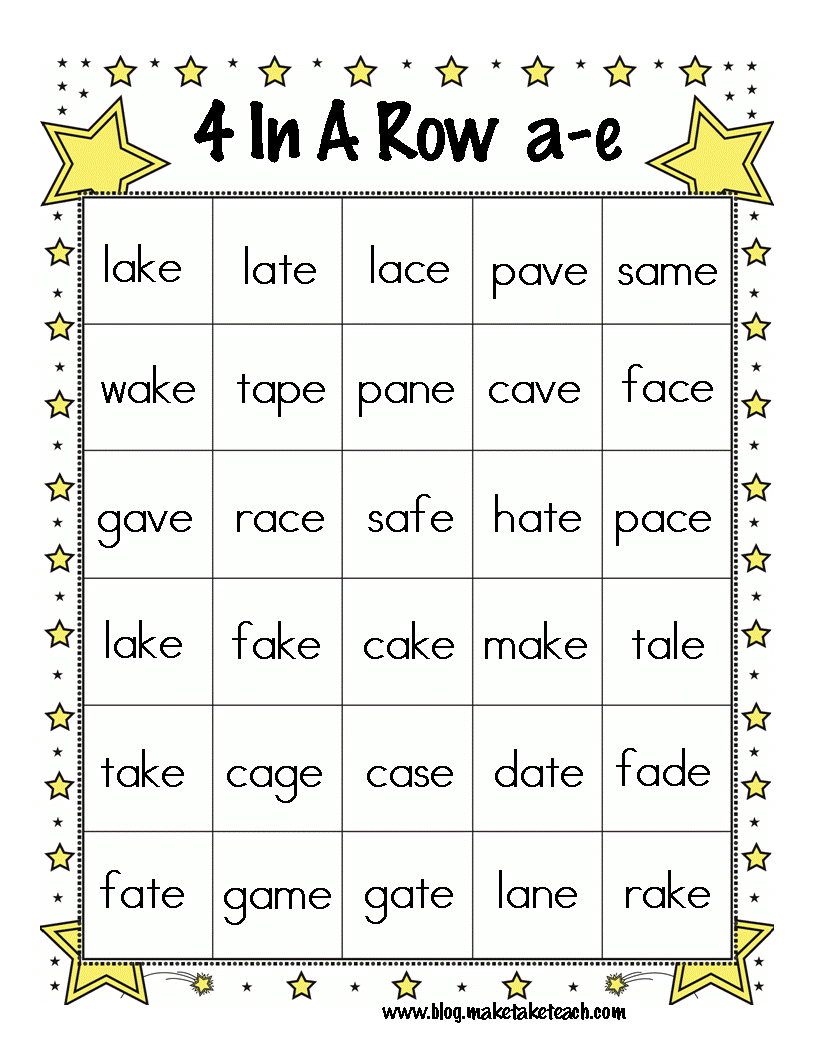 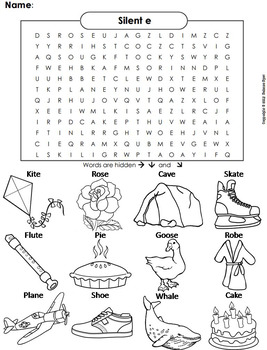 Practise reading these words with Magic E at the end.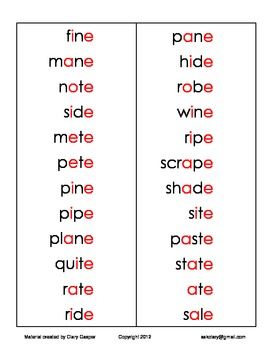 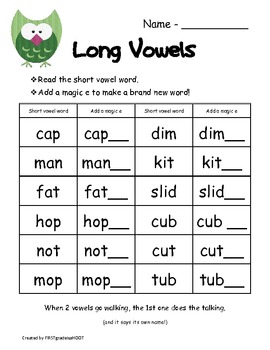 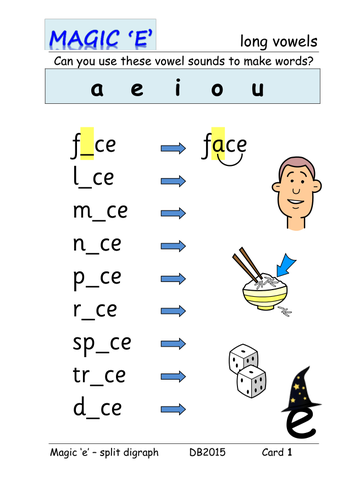 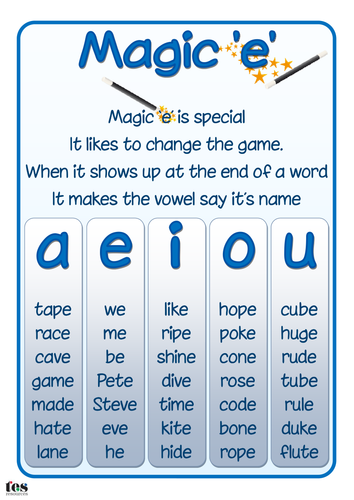 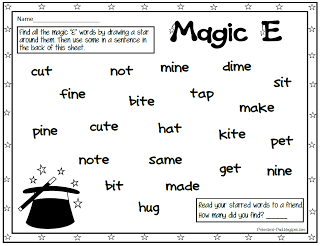 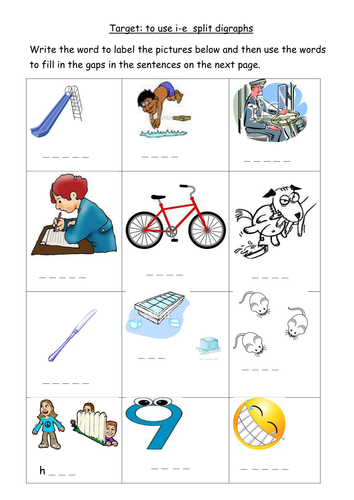 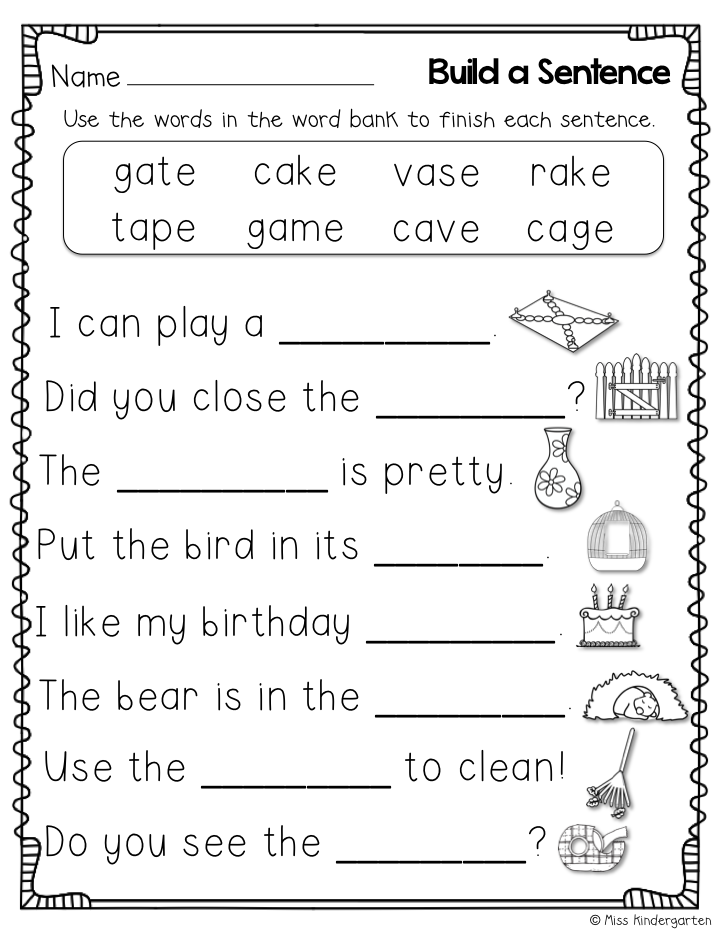 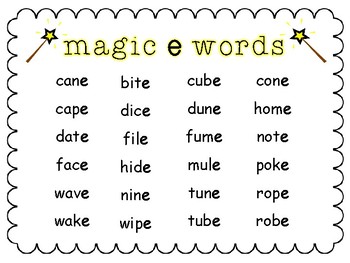 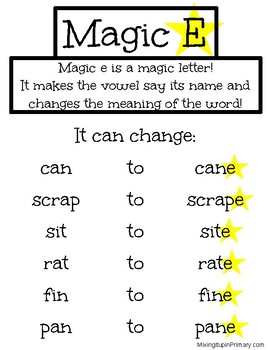 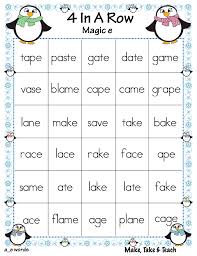 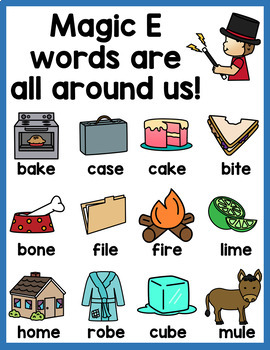 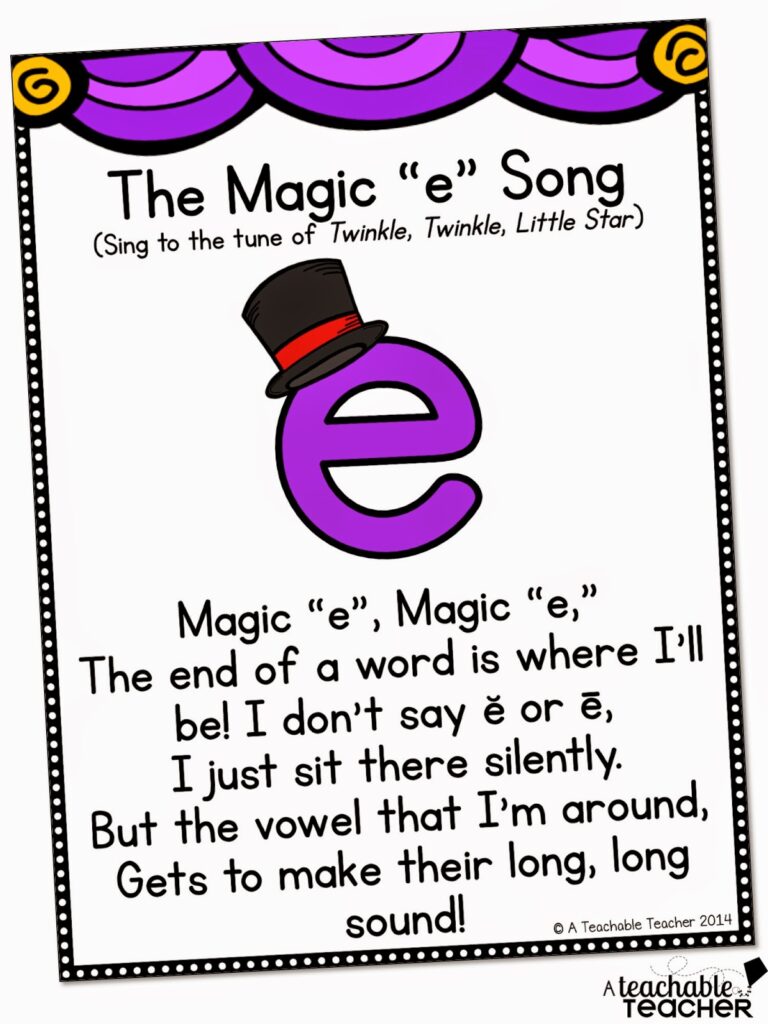 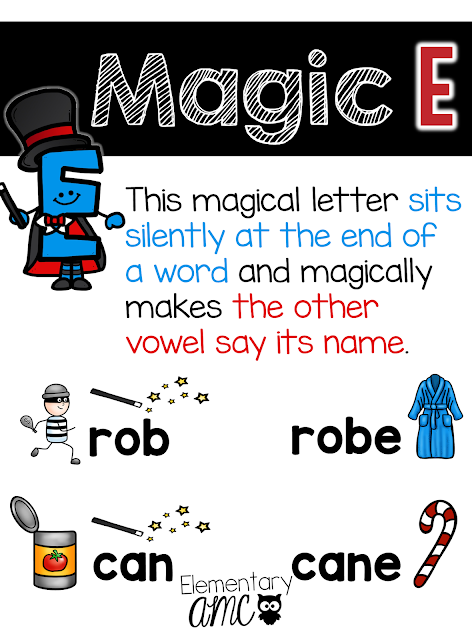 